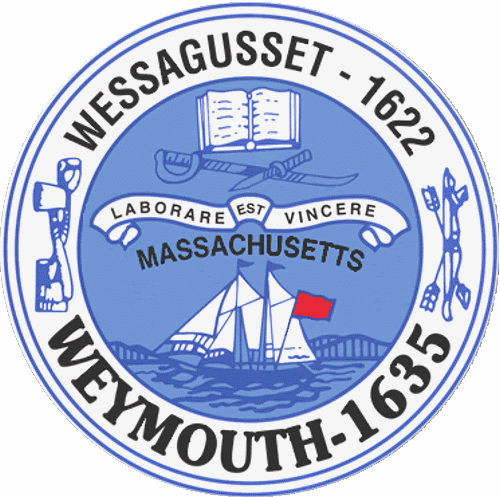 AGENDABudget/Management Committee MeetingJune 15, 20156:00 PMCouncil Chambers-Town HallBudget/Management Committee   6:00 PM                   Vote out the following measures for the fiscal year 2016 budget:	15 051 A -Town Council	15 051 B-Mayor’s Office	15 051 C-Reserve Fund	15 051 D-Municipal Finance	15 051 E-Town Solicitor	15 051 F-Information Services	15 051 G-Town Clerk	15 051 H-Planning and Development		15 051 I-Town Building Maintenance		 15 051 J-Administrative Services	       	 15 051 K-Human Resources	  15 051 L-Police Department	  15051 M-Fire Department	  15 051 N-Licensing and Inspections	  15 051 O-Department of Public Works	  15 051 P-Health	  15 051 Q-Library	  15 051 R-Veterans’ Services	  15 051 S-Parks and Recreation	  15 051 T-Elder Services	  15 051 U-Civil Defense	  15 051 V-Commission on Disabilities         15 051 W-Youth and Family Services	 15 051 X-Debt	 15 051 Y-Pensions and Benefits	 15 051 Z-Schools	 15 051 AA-State and County Assessments	 15 051 BB-Overlay for Abatements	 15 051-General Government Annual Appropriation		 15 052-Revolving Accounts Annual Authorization		 15 053-Gift Accounts Annual Authorization		 15 054-Unpaid Bills		 15 055-MTBE Settlement-FY 15 Snow Removal Appropriation		 15 056-Free Cash-FY15 Snow Removal Appropriation		 15 057-Free Cash-SPED Out-Of-District Tuition		 15 058-Free Cash-Fy16 53rd Week of Payroll		 15 059-Sewer Enterprise Fund Annual Appropriation		15 060-Sewer Department-MWRA I/I Phase 8 Allocation		15 061-Sewer Retained Earnings-Pump Station Improvements		15 062-Sewer Retained Earnings-Capital Equipment15 063-Sewer Capital Projects-Transfer Unexpended Balances to Capital                 Projects Residuals15 064-Water Enterprise Fund Annual Appropriation15 065-Water Retained Earnings-Water Main Improvements	15 066-Water Retained Earnings-Capital Equipment15 067-Water Retained Earnings-AJB WTP & Well Improvements15 068-Water Capital Projects-Transfer Unexpended Balances to Capital          		                Projects Residuals		15 069-Community Preservation Committee Annual Appropriation		Issue-Capital Improvement Plan FY 2016 	   Vote out the following non-budget measure:		15 087-Reappointment to the Board of Registrars-Kenneth Karlberg